Performance Scent Dogs Trial in Hamden, CtSaturday, October 1, 2022Premium List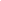 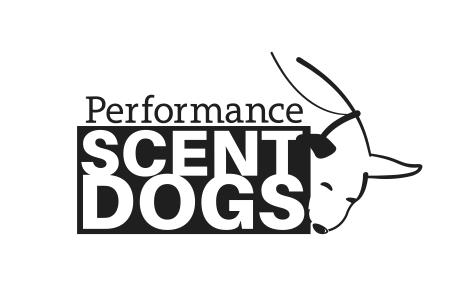 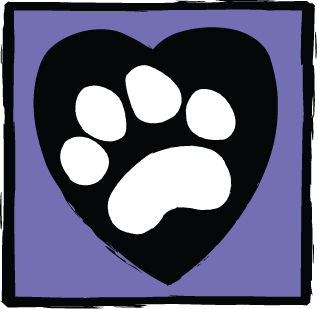 Hosted by Paws ‘N EffectTrial Location: Paws ‘N Effect Canine Training Center36 Corporate Ridge RoadHamden, Ct  06514Target Odor Tests: Birch, Anise & Clove, 8 am                                                                               Levels Offered:  Novice, Advanced, Excellent                                    Classes Offered: Distance, Buildings, Exteriors,  2 Containers, SpeedDivisions Offered: FEO, Standard and MetallicTrial Opens on 7/21/2022; trial Closes on 9/15/2022Covid restrictions: We do require the wearing of masks and follow any other local or state requirements.                                                         TOTs: $15 each                                             Class Entry Fees: $20 eachPLEASE DO NOT PAY FOR YOUR ENTRIES ON THE PSD WEBSITE.  Choose the pay later option.  Please pay for your entries by mailing your check, payable to Paws ‘N Effect to:  Paws ‘N Effect, ℅ of Sandy, 36 Corporate Ridge Rd, Hamden, CT  06514    We will also accept credit card payments. Please indicate on your entry & we will call.  All payments must be received within two weeks of entering.If you have questions, please email  the trial secretary - sandy.pawsneffect@gmail.comPerformance Scent Dogs is a national scent work non-profit organization dedicated to growing the sport of scent detection.The PSD Rulebook can be found at www.performancescentdogs.comPlease review it before entering and trialing.Permission has been granted by Performance Scent Dogs for the holding of this scent work trial under the PSD Rules and Regulations. Any statewide, local or facility regulations concerning COVID requirements must be followed by the club and the competitors. By registering for this trial, you agree to the Release of Liability Waiver at the end of this document.The PSD Rulebook can be found at www.performancescentdogs.comPlease review it before entering and trialing. Fun Facts about PSD*Pick and choose what classes are right for your dog*Videotaping allowed*Earn legs toward titlesCompetitor feedback encouraged *Watch and root for other competitors*Turn any search at any time into training by asking the judge the location of the hide*Enter more than one dog*Spend time with your dog in a welcoming atmosphere Come and have FUN with your dog! Who can compete in a trial? Any and all dogs that are 10 months or older, on the day of the trial or the Target Odor Test (TOT), are eligible to compete. All Dogs must have their current Rabies Vaccination and other vaccinations recommended by your veterinarian.Do I Need to Register with PSD? PSD registers dogs not people. A $30 registration fee is good for the lifetime of the dog and can be done instantly on-line.What if I don’t pass the TOT? You can still play!! Dogs must pass a Target Odor Test (TOT) in order to compete in the Standard Division, however if you do not pass you are still allowed to enter the trial as FEO (For Exhibition Only) for the day.My dog has a Nose Work title from a different organization, do I have to pass a TOT?  If you already have passed an odor test in another scent work organization, you do not have to take the TOT. Dogs with a NW3, SDDA Excellent or UKC Level 5 title may skip the Novice level and start PSD at the Advanced level. Please send a copy of your test results to the trial secretary in order to register.Can my friend videotape my searches? Yes! And you may post them when that class is complete and the judges declare all clear.Awards: Placement ribbons will be awarded for 1st-3rd place. Ribbons will be awarded for Q’s in all classes. Title ribbons will be awarded.To register your dogs: Please visit www.performancescentdogs.com or mail your $30.00 registration fee (per dog) payable to Performance Scent Dogs. Please include your information (Name, Address, Email, Phone) as well as your dog’s information (Name, Breed, date of dog birth). Performance Scent Dogs, Inc. PO Box 560022  West Medford, MA 02156Collars  Only a flat, or martingale collar or leashes attached to a dead ring or harness are permitted to be used during a search. No tags on collars while searching. All dogs must be  leashed at all times, except during an off-leash search. We do not allow prong collars, scent release collars, electronic, or choke collars on the grounds at any time. No retractable leashes please. Crating Climate controlled indoor crating is available at this location site. Please bring your own crate and a waterproof tarp to place under it. Parking Ample parking area. Please watch for cones or signs indicating an area is off limits for parking-it may be a search area. Volunteers will help our trial run smoothly.  We need Timers, Gate Stewards, Score Runners, and others.  No experience required!  Thanks in advance for your help. Dogs In Need of Space The site has plenty of parking and places to walk dogs at a distance of 10 feet or more. There are multiple entrances and exits for interior searches.  Handler running multiple dogs A handler can run multiple dogs in TOTs at any trial/match. A handler may only run one dog in each class for qualifying. A second or third dog can run FEO.24h Emergency Vet (4.4 miles)Central Vet Hospital4 Devine Street, North Haven, Ct203.865.0878Dog Friendly HotelThe Clarion Hotel2260 Whitney Avenue
Hamden, Ct  06514
203.288.3831We  receive a special rate so please tell them you are with Paws ‘N Effect. Please contact the hotel directly to confirm their policy.If possible, please sign up online at www.performancescentdogs.comTrial Classes Offered (choose a level and a division)Entry Close Date:  September 15, 2022  or when trial fills.Checks made out to:  Paws ‘N EffectSandy House, Trial SecretaryPaws N Effect36 Corporate Ridge RoadHamden, Ct  06514sandy.pawsneffect@gmail.comPaws ‘N Effect36 Corporate Ridge RoadHamden, CT  06514Release of LiabilityRelease of Liability Name: _____________________________________ Dog's Name(s): _______________________________ I certify that I am the actual owner of the dog, or that I am the duly authorized agent of the actual owner whose name I have entered above. In consideration of entering this Performance Scent Dogs sanctioned trial, I (we) agree to abide by the rules and regulations of Performance Scent Dogs, Inc. in effect at the time of this event, and by any additional rules and regulations appearing in the rulebook dated March 2016 for this event, and further agree to be bound by this liability waiver for all dogs in my care at this event, entered or not. I (we) certify and represent that the dog entered is not a hazard (dog or human aggressive) to persons or other dogs. This entry is submitted for acceptance on the foregoing representation and Agreement. I (we) agree to conduct myself (ourselves) in accordance with all Performance Scent Dogs, Inc. Rules and Regulations and to abide by any decisions made in accord with them. I (we) agree that the club holding this event has the right to refuse this entry for cause, which the club shall deem sufficient. I (we) agree to hold Performance Scent Dogs, Inc., The Paws ‘N Effect Canine Training Center, their members, directors, governors, officers, agents, or event secretary and the owner and/or lessor of the premises and any provider of services that are necessary to hold this event and any employees or volunteers of the afore-mentioned parties harmless from any claim for loss or injury which may be alleged to have been caused directly or indirectly to any person or thing by the act of this dog while in or about the event premises or grounds or near any entrance thereto, and I (we) personally assume all responsibility and liability for any such claim; and I (we) further agree to hold the a fore mentioned parties harmless from any claim for loss, injury or damage to this dog. Additionally, I (we) hereby assume the sole responsibility for and agree to indemnify, defend and save the aforementioned parties harmless from any and all loss and expense (including legal fees) by reason of the liability imposed by law upon any of the aforementioned parties for damage because of bodily injuries, including death at any time resulting therefrom, sustained by any person or persons, including myself (ourselves), or on account of damage to property, arising out of or in consequence of my (our) participation in this event, however such, injuries, death or property damage may be caused, and whether or not the same may have been caused or may be alleged to have been caused by the negligence of the aforementioned parties or any of their employees, agents, or any other persons. Waiver of Rights to Privacy, Publicity & Personality In consideration of this entry, I hereby grant to Performance Scent Dogs, Inc. and Paws ‘N Effect Canine Training Center all rights and permissions to use or appropriate my dog and my name, biography, likeness, photograph or other indicia of identity for broadcast, telecast, transmission or distribution in any format or media known now or in the future.Signature:____________________________________________________ Date:_______________________Performance Scent Dogs Sanctioned TrialHosted by Paws ‘N Effect on Saturday, October lst, 2022  Performance Scent Dogs Sanctioned TrialHosted by Paws ‘N Effect on Saturday, October lst, 2022  Performance Scent Dogs Sanctioned TrialHosted by Paws ‘N Effect on Saturday, October lst, 2022  Performance Scent Dogs Sanctioned TrialHosted by Paws ‘N Effect on Saturday, October lst, 2022  Performance Scent Dogs Sanctioned TrialHosted by Paws ‘N Effect on Saturday, October lst, 2022  Performance Scent Dogs Sanctioned TrialHosted by Paws ‘N Effect on Saturday, October lst, 2022  Performance Scent Dogs Sanctioned TrialHosted by Paws ‘N Effect on Saturday, October lst, 2022  Performance Scent Dogs Sanctioned TrialHosted by Paws ‘N Effect on Saturday, October lst, 2022  Performance Scent Dogs Sanctioned TrialHosted by Paws ‘N Effect on Saturday, October lst, 2022  Performance Scent Dogs Sanctioned TrialHosted by Paws ‘N Effect on Saturday, October lst, 2022  OwnerHandlerAddressCityStateZipEmailPhoneEmergency ContactDogs Call NameBreedAgeTarget Odor Tests (TOT) Target Odor Tests (TOT) Target Odor Tests (TOT) Target Odor Tests (TOT) Target Odor Tests (TOT) OdorBirch ($15)Anise ($15)Clove ($15)EntryTotal $ TOTTotal $ TOTDivisionDivisionLevelEntry FEOStandardStandardMetallicNoviceAdvancedExcellent($20 each)($20 each)($20 each)BuildingsDistanceSpeedExteriorsContainersContainers 2Total # Runs: ____ x $20 =Total # Runs: ____ x $20 =Total # Runs: ____ x $20 =Total # Runs: ____ x $20 =Total # Runs: ____ x $20 =**  My dog  mayearn the following earn the following title (s):TOT Fees:TOTAL FEES: